ESCUELA COMERCIAL CAMARA DE COMERCIOCHIAPAS #81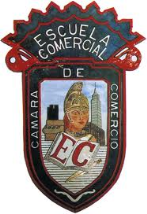 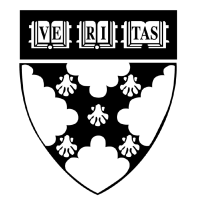 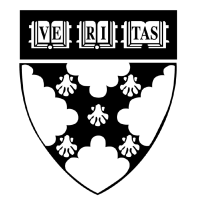 Observaciones: Utilizar el formato para todas las hojas que utilicen, letra legible, ilustrar  y  para entregar.Investigar las familias ocupacionalesCaracterísticasClasificaciónIlustrarNOTA: No se les olvide entregar el martes 26 de septiembre su trabajo especial (Principios rectores de la elección de una carrera y su guía  que se encuentra en el blog)MATERIA:  Orientación VocacionalGrupo: 53 BAlumno(a)TEMA: Familias OcupacionalesPROFESORA: Esmeralda Palapa Sánchez